ANNEXURE 03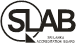 Details of StaffNote 1: Please clearly indicate staff responsible for site activities Note 2: Please provide details separately for each field of testing/ Calibration/ Proficiency Testing Activities SI NoNameDesignationQualificationQualificationExperience in years related to present workSpecific activities authorizedFor internal use onlySI NoNameDesignationQualification with Specialization Name of the awarding institute Experience in years related to present workSpecific activities authorizedCompliance to SLAB minimum competency requirements (Yes/No)